Impresso em: 07/08/2023 21:15:48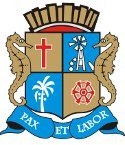 Matéria: PROJETO DE LEI 216-2021Autor:  Poder ExecutivoGoverno de Sergipe Câmara Municipal de AracajuReunião: 74 SESSÃO OrdináriaData: 25/08/2021Parlamentar	Partido	Voto	HorárioANDERSON DE TUCA BINHOBRENO GARIBALDE CÍCERO DO SANTA MARIA DR. MANUEL MARCOS EDUARDO LIMAEMÍLIA CORRÊA FABIANO OLIVEIRA FÁBIO MEIRELES ISACJOAQUIM DA JANELINHA LINDA BRASILPAQUITO DE TODOS PR. DIEGOPROF. BITTENCOURT PROFª. ÂNGELA MELO RICARDO MARQUES RICARDO VASCONCELOSSÁVIO NETO DE VARDO DA LOTÉRICA SGT. BYRON ESTRELAS DO MAR SHEYLA GALBASONECA VINÍCIUS PORTOPDT PMNUNIÃO BRASIL PODEMOS PSDREPUBLICANOS PATRIOTAPP PODEMOS PDTSOLIDARIEDADE PSOL SOLIDARIEDADE PPPDT PTCIDADANIA REDE PODEMOS REPUBLICANOS CIDADANIA PSDPDTSIM SIM SIM SIM SIM SIM NÃO SIM SIM SIM SIM ABS SIM SIM SIM ABS NÃO SIM SIM SIM NÃO SIM SIM13:22:2713:21:5713:22:0613:24:2913:25:4713:26:2013:27:2213:27:4613:29:3113:32:0313:32:1613:33:3413:33:5713:34:0813:34:1613:35:1513:37:0613:37:1913:38:4513:39:5413:41:0913:41:2813:43:22NITINHOPSDO Presidente não VotaTotais da Votação	Sim: 18Resultado da Votação: APROVADONão: 3Abstenção: 2	Total de Votos Válidos: 23